Reading ComprehensionRead the text then answer the questions that follow.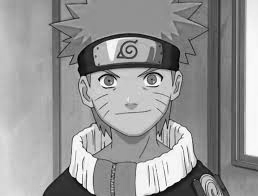 ぼくはなるとです。１２才でにんじゃのがっこうにいきます。かみのけがきんぱつでみじかいです。いつもバンダナをつけています。めがあおくておおきいです。ぼくはお父さんとお母さんがいません。一人でうちに住んでいます。ヒデンリーフビレッジに住んでいます。ぼくはラーメンがだいすきです。にんじゃです。私の名前はおぎのちひろです。十才でおんせんではたらいています。かみのけは、ちゃいろくてみじかくてストレートです。めがくろいです。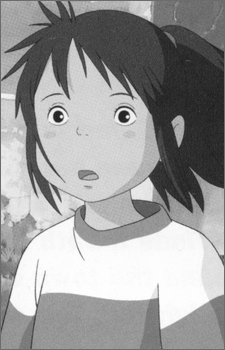 かぞくは三人でお母さんとお父さんと私です。でもいま一人で住んでいます。お父さんの名前はおぎのあきおです。三十八才です。かみのけが、みじかいです。　めがちいさいです。お母さんの名前はおぎのゆう子です。三十五才です。めがおおきいです。かみのけが、すこしながいです。みみにピアスをしています。ともだちの名前はリンとハクです。リンは十四才です。おんなの子です。おんせんではたらいています。かみのけが、ながくてストレートです。めがおおきいです。ハクは１２才です。おとこの子です。かみのけがながくてストレートです。めがおおきいですNarutoGive a physical description of Naruto.						……………………………………………………………………………………………………………………………………………………………………………………What comment is made about Naruto’s family?					…………………………………………………………………………………………………………………………………………………………………………………… What does Naruto like?								…………………………………………………………………………………………………………………………………………………………………………………… ChihiroWhat type of person is Chihiro?							……………………………………………………………………………………………………………………………………………………………………………………Describe Chihiro’s family.								………………………………………………………………………………………… …………………………………………………………………………………………What features do Rin and Haku have in common?					………………………………………………………………………………………………………………………………………………………………………………………………………………………………………………………………………………